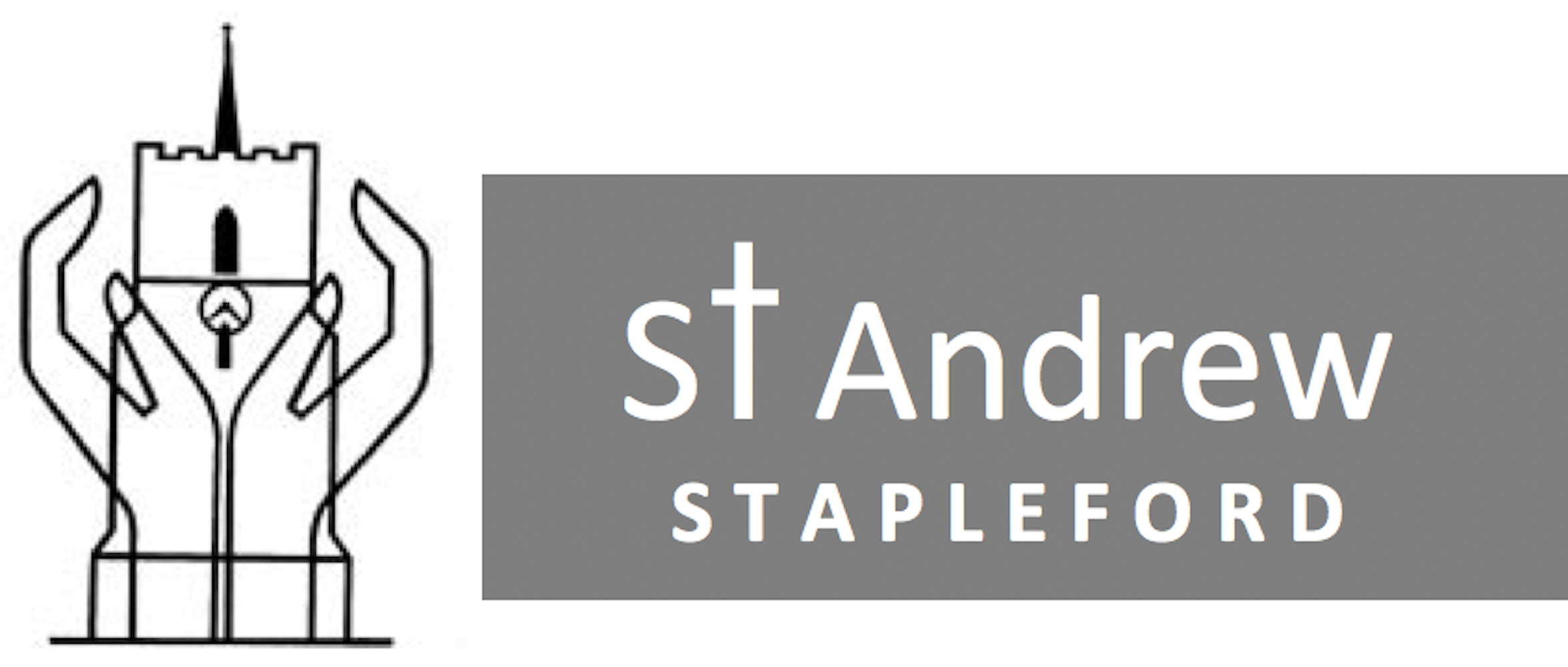 Since my last update the Church of England has issued further guidance, which the Diocese of Ely requires us to follow. The steps we are going to take are set out below. God bless, SimonWhat St Andrew’s is doing to reduce the riskwe continue to urge you to use common sense precautions to reduce the risk – see belowfor the time being we will not shake hands at the Peacefor the time being we will not be sharing wine at communion (neither drinking nor dipping)NB: wine will still be consecrated, but will be drunk only by the presiding priest, on behalf of the whole congregationwe will therefore be offering only the bread at communion, or a blessingWhat you can do to reduce the riskDo:carry tissues with you and use them or your sleeve (but not your hands) to catch your cough or sneezeput used tissues in the bin immediatelywash your hands with soap and water often – use hand sanitiser gel if soap and water are not availabletry to avoid close contact with people who are unwellDon't:shake hands if you have a cold or flu, or if you are worried about catching infection or about transmitting infection on to someone elsetouch your eyes, nose or mouth if your hands are not cleanThe theology of what we doReceiving only bread is a valid communion, just as much as having both bread and wine. Physically exchanging the Peace by way of shaking hands does have some obvious value, but is not a crucial part of the service. CORONAVIRUS
PRECAUTIONSSecond update: 11.3.2020CORONAVIRUS
PRECAUTIONSSecond update: 11.3.2020